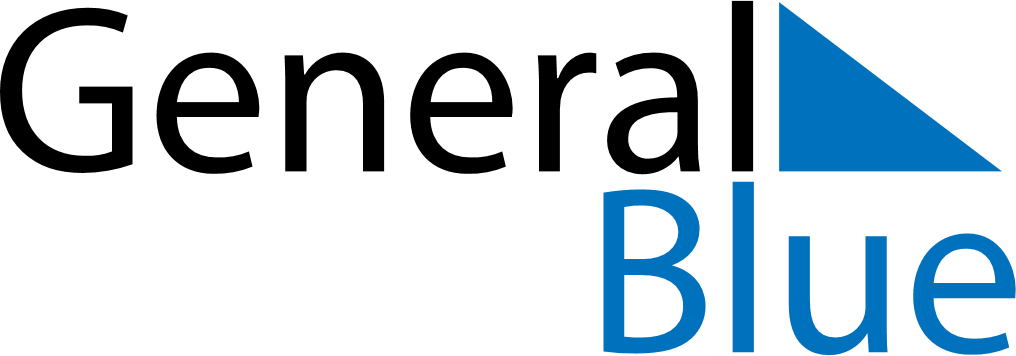 November 2027November 2027November 2027November 2027PolandPolandPolandSundayMondayTuesdayWednesdayThursdayFridayFridaySaturday1234556All Saints’ Day7891011121213Independence Day14151617181919202122232425262627282930